The University of Alabama at Birmingham14th Annual Clarinet SymposiumHulsey Recital HallFebruary 27-28, 2016Clarinetists of all ages are invited to gather for the 14th Annual UAB Clarinet Symposium.  This will be an exciting weekend of workshops, master classes, clarinet choir, recitals and clinics by some of the nation's finest clarinetists.Featuring Special Guest ArtistJohn Cipolla, Western Kentucky UniversityAlso enjoy performances by Denise Gainey (University of Alabama at Birmingham)London Silas Shavers (Northwest Mississippi Community College)Lori Ardovino (University of Montevallo)Kip Franklin (University of South Alabama)Meghan Merciers (University of North Alabama)Robert Janssen (Alabama School of Fine Arts)The Cavell Trio (University of Alabama)Ford Fordqurean (New York)Backun Musical Services, the D’Addario Company, and Art’s Music Shop will be here with instruments, supplies, and Backun Clarinets, barrels, and bells!A wonderful event for clarinetists of all levels!For more information, please contactDr. Denise Gainey, clarinet@uab.edu, (205) 975-0558 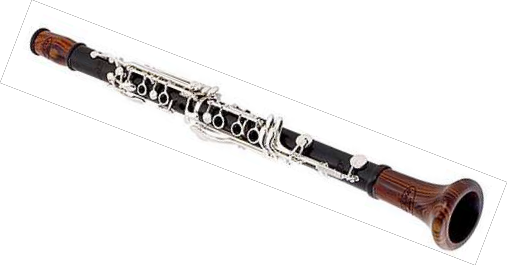 Or register on-line at www.music.uab.eduThe University of Alabama at BirminghamDepartment of MusicThe 14th Annual UAB Clarinet Symposium Itinerary Saturday, February 27th 8:30 am	Registration – Lobby of the Hulsey Center (Music Building)9:00 am	Introductions, Clarinet Choir Rehearsal (bring your instruments!)	Gold Ensemble (High School & Adult) – Hulsey Room 210	Green Ensemble (Beginner & Middle School) – Hulsey Room 30810 am	Recital: Potpourri – Hulsey Recital Hall10:30 am	Recital:  Kip Franklin– Hulsey Recital Hall11:45am	Lunch11 am    	Presentation: London Silas Shavers: Effective Practicing for the Developing Musician -	Hulsey Recital Hall1:00 pm	Clarinet Choir rehearsal	Gold Ensemble – Hulsey Room 210	Green Ensemble – Hulsey Room 3082:15 pm	Presentation: Kerry Klingborg: The Care and Feeding of the Clarinet–Hulsey 2103pm	Clarinet Choir Rehearsal	Gold Ensemble – Hulsey 210	Green Ensemble – Hulsey 308                         3:45 pm	Presentation:  Robert Janssen:  Traveling the Road to Success.  Destination First Chair	Hulsey 2104:45 pm	Recital: The Cavell Trio - Hulsey Recital Hall5:30pm:   	Dinner7:00 pm	   Recital:  John Cipolla and Denise Gainey – Reynolds-Kirschbaum Recital HallSunday, February 28th            9am		       Recital:  Ford Fourquean – Hulsey Recital Hall9:30 am	Master Class featuring John Cipolla – Hulsey Recital Hall10:30 am	Recital:  Tangos for Clarinet Quartet! – Hulsey Recital Hall11:00 am	Clarinet Choir rehearsal	Gold Ensemble – Hulsey Room 210	Green Ensemble – Hulsey Room 308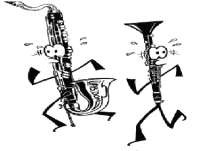 12 pm	Lunch 1pm	Presentation:  Kip Franklin, Kip’s Tips Ten Tips for Teaching Purposeful, Productive               Practice (Hulsey 307)1:30 pm	Recital:  The LeBaron Trio—Hulsey Recital Hall3:00 pm	Final Symposium Concert – Jemison Concert Hall, Alys Stephens CenterAbout the ArtistsJohn Cipolla is currently Professor of Music at Western Kentucky University. He served as President of the International Clarinet Association (2012-2014). He has held leadership positions with a variety of professional organizations and strives to balance these leadership positions with a performing and teaching career. Of his teaching, a former student said, “Dr. Cipolla is very good about leading me out of my comfort zone and pushing me to transcend the limits I place on myself.” He has been awarded the Kentucky Music Educator’s Teacher of the Year District 3 award three times and the state award once. John created play-along instructional recordings for much of the Carl Baermann Method for Clarinet, published on Music Minus One records. He is regularly invited to serve on juries for competitions, internationally and in the US. He has performed solo and chamber music recitals throughout the United States of America, Europe and South America. He has recorded on Sony, ECM New Series, Centaur, Nonesuch, Dance Vision Records, NBC television, and numerous radio broadcasts and has released three solo recordings. John has also had a varied career as a multiple woodwind player (clarinets, saxophones, flute, piccolo) in New York City prior to teaching full time. While in NYC, he performed and/or recorded with an eclectic array of artists and ensembles including The New York City Opera, St. Luke’s Chamber Orchestra, Meredith Monk, Aretha Franklin, Liberace, Johnny Mathis, Dizzy Gillespie, Mario Bauza’s Latin Jazz Ensemble, as well as being a tenured member of the Radio City Music Hall Orchestra and one of the longest running Broadway shows, CATS. John currently focuses his professional energies on teaching, recording contemporary solo and chamber clarinet music, and commissioning clarinet quartet music for The International Clarinet Quartet–a quartet he co-founded with clarinetist/composer, Osvaldo Listen (Argentina), clarinetist/bass clarinetist, Sauro Berti and clarinetist, Piero Vincenti (Italy). Their recent recording, Ritmo Nuovo is available through CDBaby.com. John is a Selmer Paris and Gonzalez Reed clarinet artist. John was a scholarship student of Joe Allard at The Juilliard School in New York City. He holds the Bachelor of Music in saxophone performance from The Eastman School of Music, the Master of Music degree in clarinet performance from Mason Gross School of the Arts at Rutgers University, and the Doctor of Musical Arts degree in clarinet performance from The University of North Carolina at Greensboro. John's recent performances and professional activities can be found at: http://works.bepress.com/john_cipolla/.Denise A. Gainey is Associate Professor of Clarinet and Instrumental Music Education and Coordinator of Graduate Studies in Music at the University of Alabama at Birmingham. She is a Backun Artist/ Clinician, a D’Addario Woodwinds Artist, and serves as the Secretary of the Board of Directors for the International Clarinet Association. Gainey is an active clinician and performer throughout the United States and abroad. Gainey has compiled and edited a collection of clarinet solos, Solos for Clarinet, published by Carl Fischer in 2001, and is currently writing a book on master teacher Kalmen Opperman.  She received the Bachelor of Music Education from The Florida State University, the Master of Music in Clarinet Performance from The University of North Texas, and the Doctor of Musical Arts in Clarinet from The University of Kentucky.  Gainey’s major teachers include Kalmen Opperman, James Gillespie, Frank Kowalsky, and Fred Ormand.London-Silas Shavers is Professor of Fine Arts at Northwest Mississippi Community College-Desoto Center and an Endorsing Clarinet Artist/Clinician for Backun Musical Services, Ltd. and Endorsing Saxophone Artist/Clinician P. Mauriat/Albest Musical Instrument Co., In addition to his teaching, festival adjudication, and ensemble conducting throughout the Greater Memphis area, Shavers performs throughout the United States and abroad as a soloist and chamber musician, and is an active woodwind clinician, recitalist, and composer. Shavers has been the featured soloist with the Valparaiso University Chamber Concert Band, Western Michigan University Symphony Orchestra, Dyersburg State College Symphony Orchestra, University of Memphis Symphonic Band, Rhodes College Orchestra, Northwest Mississippi Community College Symphonic Winds, and various youth symphonies and elite high school orchestral and wind ensemble festival programs across the country. As an ardent proponent of music by living composers, Shavers has participated in multiple consortiums to commission new works and has also premiered works by North American composers David Maslanka and Bill Douglas. Shavers holds degrees from Valparaiso University (B.M.Ed), Western Michigan University, (M.Mus), and has completed additional graduate studies at the University of Memphis. Shavers performs exclusively on Backun MoBa clarinet products, his own London-Silas Shavers signature clarinet mouthpiece co-designed with Morrie Backun, and P. Mauriat System 76 second edition saxophones.Formed in 2010, The Lebaron Trio has performed extensively across the United States at colleges and universities and on artist series as well as national and international festivals such as the International Association of Women in Music, the National Association of Wind and Percussion Instructors, College Music Society, and the International Clarinetfest.  Their repertoire spans a wide range of styles and they are advocates for new music.  A CD of the LeBaron Trio was released Spring of 2015.  The Lebaron Trio consists of members of the music faculty at the University of Montevallo, Montevallo, AL., Melanie Williams, soprano, Lori Ardovino, clarinet/saxophone, and Laurie Middaugh, piano.Founded in 2007, The Cavell Trio (Shelly Myers, oboe; Osiris J. Molina, clarinet; Jenny Mann, bassoon) is a chamber ensemble comprised of faculty from the University of Alabama School of Music and Principals in the Tuscaloosa Symphony Orchestra. Since their inception, Cavell has been a leader in reed trio performance, bringing an increased awareness of the myriad possibilities of this chamber genre. Their first international conference invitation was the 2007 Experiencing Villa-Lobos Conference in Richmond, Virgina. Since then, the trio has been a mainstay at the International Double Reed Society and International Clarinet Association conferences, including the 2015 ICA ClarinetFest conference in Madrid. In 2014, the trio was invited to serve as Mentors and Mentor Ensemble-in-Residence at the Hot Springs Music Festival in Hot Springs, Arkansas. RegistrationApplication Deadline: February 26, 2016NameAddressCity	ST	ZIPTelephone Number(s)E-mail2016 Tuition: $40Check or Money Order:make payable to UAB Department of MusicCredit Card Type:   	(Visa or Mastercard)Cardholder’s Name:   	Credit Card#:   	XXXX-XXXX-XXXX-XXXX3-Digit Security Code:   	 (On Back of Card) Expiration Date (       /       )Mail Registration form with Tuition to:UAB Clarinet SymposiumUAB Department of Music, HC 2411530 3rd Avenue SouthBirmingham, AL 35294-1260Please register online at:   http://www.music.uab.edu/